I Especial Luna de MielMT-50017  - Web: https://viaje.mt/dvy8 días y 7 nochesDesde $1768 USD | DBL + 279 IMP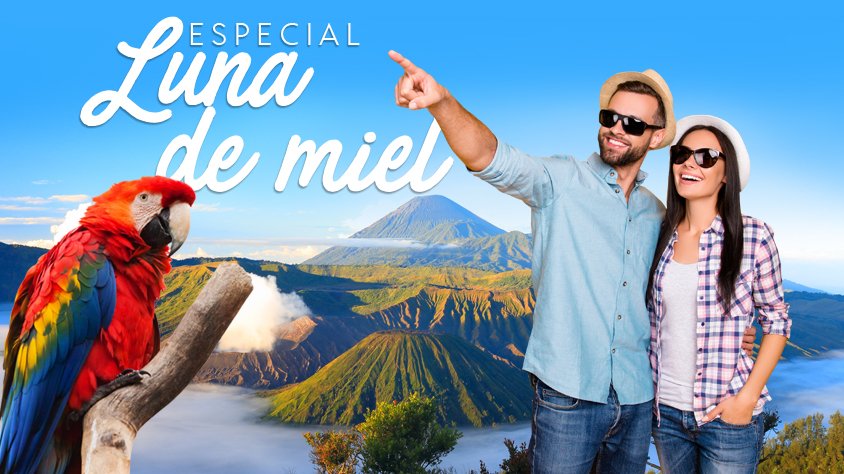 Incluye vuelo conI SALIDAS                    DiariasI PAISESCosta Rica.I CIUDADESSan José, Arenal, Monteverde, Playa Quizales.I ITINERARIODíA 1 MéXICO  -  SAN JOSéCita en el aeropuerto de la Ciudad de México para abordar el vuelo con destino a la ciudad de San José. iexcl;Bienvenidos a Costa Rica! Nuestro personal estará preparado para recibirles y trasladarles hasta su hotel. Por la noche, está programada una CENA ROMANTICA en el hotel, con un menú caracterizado por los mejores ingredientes 100 % locales. El ambiente romántico creara uno de los momentos únicos y memorables desde su primera noche en Costa Rica. Alojamiento en San José.DíA 2 SAN JOSE  -  ARENALSalimos temprano hacia la Fortuna en San Carlos, hogar del Imponente Volcán Arenal y desde donde se pueden realizar diferentes actividades como tirolesas, rapel, kayaks, rafting, caminata a puentes colgantes, visita a parque nacionales cercanos como Volcán Tenorio y rio celeste, Refugio de Vida Silvestre Cantilde;o Negro, disfrutar de las aguas termales como las de Baldi y Tabacón (no incluidas) o tan solo para descansar en el hotel y disfrutar de la piscina del mismo. Alojamiento en Arenal.DíA 3 ARENAL  -  Volcán (Sector El Silencio) y Aguas Termales Eco TermalesMantilde;ana libre para disfrutar de las instalaciones del hotel y por la tarde caminata a El Silencio es una reserva privada localizada en la parte noroeste del Volcán Arenal. Consta de un sendero de 2 km. de distancia en un bosque primario y secundario, en donde es posible apreciar gran diversidad de flora y fauna. A la salida del bosque se llegará a un mirador donde se puede observar el imponente Volcán Arenal y su maravillosa actividad, todo esto acompantilde;ado de bellos paisajes, para después salir con rumbo hacia las Eco Termales La Fortuna donde disfrutaremos de sus hermosas piscinas para terminar con una deliciosa cena tipo buffet en el restaurante del mismo. Alojamiento en Arenal.DíA 4 ARENAL  -  MONTEVERDEEste día se trasladarán hacia la zona montantilde;osa de Monteverde, la cual ha ganado renombre internacional como uno de los más sobresalientes santuarios de vida silvestre en el trópico. El traslado se hará por medio del sistema auto - bote - auto el cual consiste en traslado terrestre hasta el lago Arenal, traslado fluvial por el lago y recorrido terrestre hacia Monteverde; en el camino disfrutará de los paisajes. Alojamiento en Monteverde.DíA 5 MONTEVERDE  -  PLAYA QUIZALESSalimos temprano hacia la bella provincia de Puntarenas, para luego tomar ruta hacia Playa Quizales. Finalmente, al llegar a la costa disfrutará de dos noches de alojamiento en hotel Tango Mar. Alojamiento en Playa Quizales.DíA 6 PLAYAS QUIZALESLocalizado en una reserva privada frente a playa de 60 hectáreas en la Costa del Pacífico sobre la Península de Nicoya, Tango Mar ofrece la íntima exclusividad de un pequentilde;o y lujoso resort de playa en una extensa área en donde usted puede encontrar suficiente espacio para poder decir que es suyo. He aquí un lugar que ha sido encantado por una atmósfera muy singular, su propio microclima y condiciones favorables todo el antilde;o. Terrenos detenidamente cuidados y un buen alojamiento se mezclan con la exuberante vegetación de la selva y las exóticas aves y animales para crear el equilibrio perfecto entre la naturaleza y la elegancia. Aquí usted encontrará una comunidad con un pulso que palpita a la misma velocidad que sus alrededores naturales y a la del ritmo que va y viene de las olas del Pacífico rompiendo constantemente. Alojamiento en Playa Quizales.DíA 7 PLAYA QUIZALES  -  SAN JOSéEn la mantilde;ana podrá disfrutar los últimos momentos recorriendo la zona o descansando en el hotel. Por la tarde se inicia el rumbo a la ciudad de San José en donde podrá disfrutar de los alrededores, conocer algunos sitios culturales, o salir de compras. Alojamiento en San JoséDíA 8 SAN JOSE  -  MéXICOA la hora indicada traslado al aeropuerto para abordar vuelo de con destino la ciudad de México.I TARIFASIMPUESTOS Y SUPLEMENTOS -  Precios por persona en dólares -  Precios no aplican en semana santa, pascua, eventos especiales, carnaval, navidad y antilde;o nuevo -  Los precios cambian constantemente, así que te sugerimos la verificación de estos, y no utilizar este documento como definitivo. -  Tarifas validas con precompra de 21 días. -  Consultar suplemento aéreo julio 2024.I HOTELESPrecios vigentes hasta el 30/11/2024I EL VIAJE INCLUYE  ● Boleto de avión México – San José – México.  ● 02 noches de alojamiento en San José en el hotel elegido.   ● 02 noches de alojamiento en Arenal en el hotel elegido.  ● 01 noche de alojamiento en Monteverde en el hotel elegido.   ● 02 noches de alojamiento en Playa Quizales en el hotel elegido.    ● Traslados regulares aeropuerto - hotel – aeropuerto y entre ciudades.  ● Excursiones indicadas en el itinerario.  ● Guía de habla hispana  ● Documentos de viaje se entregarán en formato digital para descargar en su dispositivo móvil.I EL VIAJE NO INCLUYE  ● Tarjeta de Asistencia Turística (seguro de viajero). Consultar opciones.  ● Ningún servicio no especificado.  ● Gastos personales y propinas a trasladistas, guías, maleteros y meseros.  ● Bebidas en alimentación.I NOTASNOTAS IMPORTANTESEl depósito no será reembolsable en caso de cancelación.Sujeto a disponibilidad, aeréa, terrestre y a cambios sin previo aviso.Es responsabilidad del pasajero proveerse de los pasaportes o documentos de migración requeridos por las autoridades de los Estados Unidos Mexicanos, y de los países de destino o de tránsito, tales como visas, permisos sanitarios, permisos notariados para menores de edad viajando solos, etc. La vigencia del pasaporte debe ser mínimo seis meses, a partir de la fecha de viaje.Los pasajeros tendrán derecho a 1 maleta por persona. En caso de exceder el número de maletas y sea necesaria la contratación de un carro adicional, el costo lo asumirá el pasajero.NOTAS ESPECIALESDocumentos de viaje: En caso de no recibir copias de pasaportes en la fecha establecida, Mega Travel no se hace responsable por la información recibida, cualquier cambio o modificación será responsabilidad de la agencia y/o pasajero y estará sujeto a las condiciones y cargos de la aerolínea. Equipaje Documentado: Se permite una pieza de 23 kg. por pasajero. Cada Línea aérea tiene reglamentación específica para el cobro de equipaje documentado, esta información puede tener cambios, de manera que sugerimos, CONSULTAR EN LA PAGINA WEB de la(s) aerolínea(s) los costos así como la Información de peso, medidas, equipaje extra, días previos al viaje.Asignación de asientos: No hay preasignación de asientos. Para aquellas líneas aéreas que permitan asignar asientos al emitir su boleto, le asignaremos los asientos disponibles sin costo extra, los cuales se toman conforme a la disponibilidad existente y podrían quedar o no juntos. Usted podrá pedir asientos juntos o hasta adelante con cargo adicional de acuerdo a tarifas y reglamentación de cada línea aérea. Si no lleva asientos asignados deberá presentarse con suficiente tiempo el día de su vuelo. Mínimo 3 horas y media antes de la salida del vuelo.Tiempos en los aeropuertos: 48 hrs. antes de su salida deberá consultar en la página web de cada línea aérea el horario de su vuelo, ya que pueden tener cambios importantes en sus horarios. Y deberá presentarse en el mostrador de la línea aérea para realizar su check in 03 horas antes de la salida para vuelos Internacionales o 02 horas para vuelos nacionales y estar en sala de abordaje 01 hora antes del horario marcado en su pase de abordar como HORA DE SALIDA, de lo contrario podría perder su vuelo. Sugerimos bajar la aplicación de la aerolínea con la que está viajando para realizar estas consultas en tiempo real.Manejo de equipaje: El equipaje y artículos personales son responsabilidad del pasajero exclusivamente. El precio del viaje no incluye manejo de equipaje, es decir, que cada cliente debe subir, bajar y acercar su propio equipaje a los transportes y verificar que estén dentro del auto o autobús todas sus pertenencias, de igual manera, verificar que lleva consigo todos sus bienes al bajar. No se aceptarán reclamaciones por artículos olvidados o extraviados.NO-SHOW En caso de no presentarse al primer vuelo, automáticamente se cancela la reserva completa sin derecho a reembolso, cambios de fecha ni reprogramación.Seguro de viajero. Les recomendamos antes de iniciar su viaje al país adquieran el seguro de viaje el cual cuente con cobertura en caso de enfermedad, contagio COVID–19, accidentes, pérdida de equipaje, amparo de bienes y valores, etc.POLÍTICAS DE CONTRATACIÓN Y CANCELACIÓNhttps://www.megatravel.com.mx/contrato/01-bloqueos-astromundo.pdfPrecios indicados en USD, pagaderos en Moneda Nacional al tipo de cambio del día.Los precios indicados en este sitio web, son de carácter informativo y deben ser confirmados para realizar su reservación ya que están sujetos a modificaciones sin previo aviso.VISACOSTA RICAREQUISITOS PARA INGRESAR A COSTA RICA:Uso de mascarilla en algunos lugares. 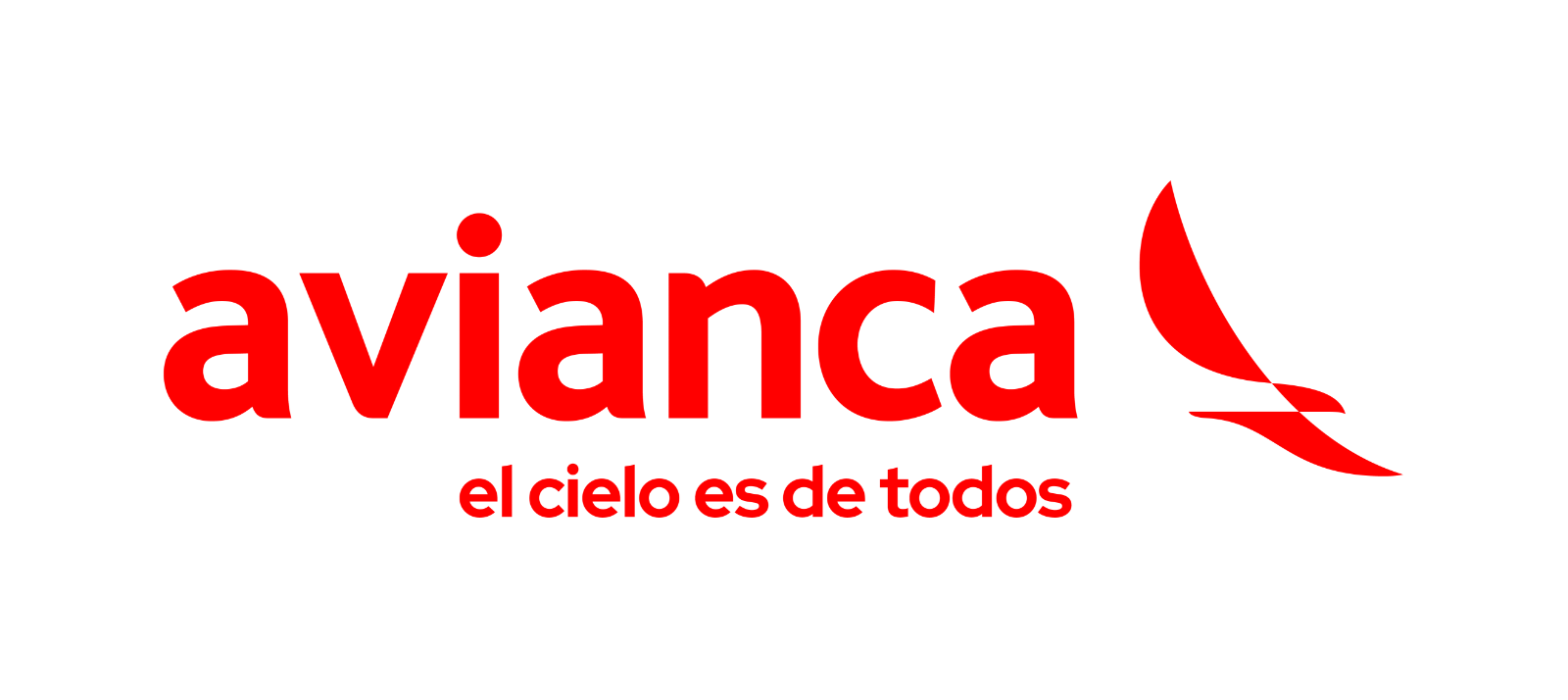 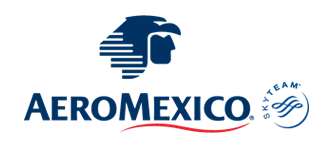 CATEGORíADOBLEHoteles 4*$1,768Impuestos AéreosImpuestos AéreosImpuestos AéreosImpuestos Aéreos$ 279HOTELES PREVISTOS O SIMILARESHOTELES PREVISTOS O SIMILARESHOTELES PREVISTOS O SIMILARESHOTELES PREVISTOS O SIMILARESHOTELCIUDADTIPOPAíSStudio HotelSan José4 EstrellasCosta RicaArenal ManoaAarenal4 EstrellasCosta RicaEl EstabloMonteverde4 EstrellasCosta RicaTango MarPuntarenas4 EstrellasCosta Ricaésta es la relación de los hoteles utilizados más frecuentemente en este circuito. Reflejada tan sólo a efectos indicativos, pudiendo ser el pasajero alojado en establecimientos similares o alternativosésta es la relación de los hoteles utilizados más frecuentemente en este circuito. Reflejada tan sólo a efectos indicativos, pudiendo ser el pasajero alojado en establecimientos similares o alternativosésta es la relación de los hoteles utilizados más frecuentemente en este circuito. Reflejada tan sólo a efectos indicativos, pudiendo ser el pasajero alojado en establecimientos similares o alternativosésta es la relación de los hoteles utilizados más frecuentemente en este circuito. Reflejada tan sólo a efectos indicativos, pudiendo ser el pasajero alojado en establecimientos similares o alternativos